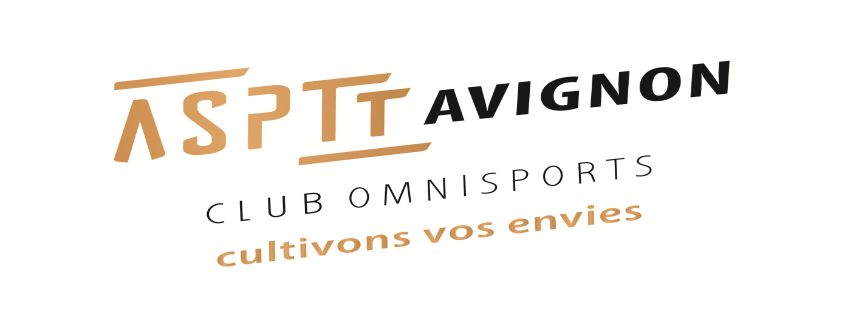 ASSEMBLEE GENERALE SECTION TENNIS DU 18 JUILLET 2017Absents excusés : R.CURAT  B.GAY  F.BARNICAUD  G.VALDENAIRE E.LABBEMot de bienvenue du Président : absentéisme remarquable et remarqué pour cette AGRapport moralPas de tournoi organisé pour la saison 2016-201732 adhérents 2016-2017 Convivialité et le challenge des vignes (l’équipe finit  4°sur 7, épreuves perturbées par divers problèmes de santé… Réfection de la peinture du court couvert : très belle opération, merci et bravo à tous les bénévolesRapport FinancierRapport joint en annexeVote à l’unanimité pour le rapport moral et le rapport financierBudget prévisionnelPour la saison 2017-2018 aucune dépense importante, mais il est envisagé de terminer le pourtour du court couvert : coût estimé environ 400 Euros.Le « démoussage » des courts extérieurs sera poursuivi.Renouvellement du bureau Section TennisAucune candidature ne s’est manifestée avant cette AG. Le bureau actuel est donc reconduit : Président Robert GUILLOT, Secrétaire Etienne LABBE, Trésorier Roger CURAT.Montant du droit d’adhésionAprès discussion, le droit d’adhésion pour la saison 2017-2018 est fixé à : 130 Euros pour tout adulte, 110 Euros  pour un enfant de – de 16 ans, 15O Euros pour les non licenciés et 250 Euros pour un couple.Ce droit d’adhésion inclut la licence FFT (29 Euros) et l’adhésion à l’ASPTT AVIGNON.Comme convenu à l’automne 2015, une participation de 5 Euros par adhérent pour le fonctionnement du Siège sera prélevée en octobre 2017, comme pour toutes les sections.Calendrier ouverture saison 2017-2018Changement du badge et renouvellement adhésion à compter du mardi 5 septembre 2017Questions diversesPour l’intervenant libéral (Olivier PEYTUVI) : seuls ses élèves auront un badge, après règlement de leur cotisation.